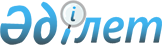 Об утверждении Правил проведения мониторинга образовательных достижений обучающихсяПриказ Министра образования и науки Республики Казахстан от 5 мая 2021 года № 204. Зарегистрирован в Министерстве юстиции Республики Казахстан 11 мая 2021 года № 22711.
      В соответствии с пунктом 15 Положения о Министерстве просвещения Республики Казахстан, утвержденных постановлением Правительства Республики Казахстан от 19 августа 2022 года № 581 ПРИКАЗЫВАЮ:
      Сноска. Преамбула - в редакции приказа и.о. Министра просвещения РК от 27.06.2023 № 183 (вводится в действие по истечении десяти календарных дней после дня его первого официального опубликования).


      1. Утвердить Правила проведения мониторинга образовательных достижений обучающихся согласно приложению 1 к настоящему приказу.
      2. Признать утратившими силу некоторые приказы Министерства образования и науки Республики Казахстан согласно приложению 2 к настоящему приказу.
      3. Комитету по обеспечению качества в сфере образования и науки в установленном законодательством порядке обеспечить:
      1) государственную регистрацию настоящего приказа в Министерстве юстиции Республики Казахстан;
      2) размещение настоящего приказа на интернет-ресурсе Министерства образования и науки Республики Казахстан после его официального опубликования;
      3) в течение десяти рабочих дней после государственной регистрации настоящего приказа представление в Юридический департамент Министерства образования и науки Республики Казахстан сведений об исполнении мероприятий, предусмотренных подпунктами 1) и 2) настоящего пункта.
      4. Контроль за исполнением настоящего приказа возложить на председателя Комитета по обеспечению качества в сфере образования и науки.
      5. Настоящий приказ вводится в действие по истечении десяти календарных дней после его первого официального опубликования.
      "СОГЛАСОВАН"Министерство здравоохраненияРеспублики Казахстан
      "СОГЛАСОВАН"Министерство культуры и спортаРеспублики Казахстан
      "СОГЛАСОВАН"Министерство обороныРеспублики Казахстан
      СОГЛАСОВАН"Министерство сельского хозяйстваРеспублики Казахстан
      "СОГЛАСОВАН"Министерство финансовРеспублики Казахстан Правила проведения мониторинга образовательных достижений обучающихся
      Сноска. Правила - в редакции приказа Министра просвещения РК от 25.04.2023 № 111 (вводится в действие по истечении десяти календарных дней после дня его первого официального опубликования). Глава 1. Общие положения
      1. Настоящие Правила проведения мониторинга образовательных достижений обучающихся (далее – Правила) разработаны в соответствии с пунктом 15 Положения о Министерстве просвещения Республики Казахстан, утвержденных Постановлением Правительства Республики Казахстан от 19 августа 2022 года № 581 (далее – Положение) и определяют порядок проведения мониторинга образовательных достижений обучающихся на уровне начального, основного среднего образования, технического и профессионального, послесреднего образования.
      Сноска. Пункт 1 - в редакции приказа и.о. Министра просвещения РК от 27.06.2023 № 183 (вводится в действие по истечении десяти календарных дней после дня его первого официального опубликования).


      2. Мониторинг образовательных достижений обучающихся (далее – МОДО) является независимым от организаций образования систематическим наблюдением за качеством обучения на соответствие государственному общеобязательному стандарту соответствующего уровня образования, утвержденного приказом Министра просвещения Республики Казахстан от 3 августа 2022 года № 348 "Об утверждении государственных общеобязательных стандартов дошкольного воспитания и обучения, начального, основного среднего и общего среднего, технического и профессионального, послесреднего образования" (зарегистрирован в Реестре государственной регистрации нормативных правовых актов под № 29031) (далее – ГОСО). МОДО включает в себя подготовку, проведение, обработку и анализ результатов с последующим оказанием методической помощи и выработкой рекомендаций по обеспечению качества образования.
      3. В организациях начального, основного среднего образования МОДО проводится в целях оценки качества знаний обучающихся в соответствии с требованиями ГОСО.
      4. В организациях технического и профессионального, послесреднего образования МОДО осуществляется в целях определения результатов освоения общеобразовательных дисциплин и (или) профессиональных модулей или общепрофессиональных, специальных дисциплин в соответствии с требованиями ГОСО.
      5. Правила распространяются на организации среднего (начального, основного среднего), технического и профессионального образования, послесреднего образования независимо от формы собственности, ведомственной подчиненности, вида.
      6. МОДО проводится в организациях начального и основного среднего образования среди обучающихся 4 и 9 классов, в организациях технического и профессионального, послесреднего образования среди обучающихся второго курса по общеобразовательным дисциплинам и (или) третьего курса по профессиональным модулям или общепрофессиональным, специальным дисциплинам в соответствии с пунктом 4 статьи 55 Закона Республики Казахстан "Об образовании" (далее – Закон).
      Сноска. Пункт 6 - в редакции приказа и.о. Министра просвещения РК от 27.06.2023 № 183 (вводится в действие по истечении десяти календарных дней после дня его первого официального опубликования).


      7. Разработку тестовых заданий и проведение МОДО в организациях образования, указанных в пункте 6 настоящих Правил, осуществляет организация, определяемая уполномоченным органом в области образования (далее – Национальный координатор). Глава 2. Порядок проведения мониторинга образовательных достижений обучающихся
      8. МОДО в 4 классах проводится в форме тестирования на языке обучения по трем направлениям (читательская грамотность, математическая грамотность, естественнонаучная грамотность) в электронном формате.
      9. МОДО в 9 классах проводится в форме тестирования на языке обучения по трем направлениям (читательская грамотность, математическая грамотность, естественнонаучная грамотность) в электронном формате.
      Сноска. Пункт 9– в редакции приказа Министра просвещения РК от 05.04.2024 № 75 (вводится в действие по истечении десяти календарных дней после дня его первого официального опубликования).


      10. МОДО в организациях технического и профессионального, послесреднего образования проводится в форме тестирования на языке обучения в электронном формате.
      11. Тестирование проводится ежегодно при организации среднего образования в втором квартале и при организации технического и профессионального, послесреднего образования для обучающихся второго курса в четвертом квартале и (или) для обучающихся третьего курса в втором квартале. 
      12. В МОДО принимают участие все обучающиеся, указанные в пункте 6 настоящих Правил, кроме обучающихся на дому (по состоянию здоровья) или в оздоровительных учреждениях санаторного типа для детей, нуждающихся в длительном лечении, а также лиц, отсутствующих на момент тестирования по объективным причинам (по состоянию здоровья, в случае смерти близких родственников, в связи с участием в соревнованиях и олимпиадах).
      13. Уполномоченный орган в области образования (далее – уполномоченный орган) обеспечивает информирование участников и общественности о работе по подготовке и проведению мероприятия за один месяц.
      14. Перечень организаций среднего (начального, основного среднего), технического и профессионального образования, послесреднего образования в которых проводится МОДО, ежегодно определяется уполномоченным органом в соответствии с пунктом 6 статьи 55 Закона. Отбор организаций образования осуществляется по следующим параметрам:
      – территориальная принадлежность (город, село);
      – вид общеобразовательного учреждения (общеобразовательная школа, лицей, гимназия, школа-гимназия, школа-лицей);
      – форма собственности (государственная, частная);
      – язык обучения (казахский/ русский);
      – процент участия организаций образования (25 %).
      Ежегодно из этого числа организаций образования исключаются организации, принимавшие участие в МОДО в предыдущие учебные годы.
      Отбор организаций образования осуществляется в результате загрузки сформированного рабочего списка в программное обеспечение для их случайной выборки.
      15. В случаях ограничительных мероприятий, введения чрезвычайного положения, возникновения чрезвычайных ситуаций социального, природного и техногенного характера на определенной территории, уполномоченный орган принимает решение об отмене МОДО на основании решения Министерства здравоохранения Республики Казахстан и Министерства чрезвычайных ситуаций Республики Казахстан или представления управлений образования областей и городов Астана, Алматы, Шымкент.
      16. Количество, содержание и форма тестовых заданий, а также количество часов, отводимых на тестирование, определяются спецификацией теста в соответствии с ГОСО.
      Спецификация теста разрабатывается и утверждается Национальным координатором по согласованию с уполномоченным органом. 
      17. Для организации и проведения МОДО в организациях образования уполномоченный орган утверждает список уполномоченных представителей Министерства просвещения, в который входят представители (ответственные) областных, районных органов управления образованием, представители территориальных департаментов по обеспечению качества в сфере образования Комитета по обеспечению качества в сфере образования (далее – уполномоченные представители Министерства).
      18. Контроль над соблюдением Правил проведения МОДО в организациях образования осуществляют уполномоченные представители Министерства в соответствии с настоящими Правилами.
      19. До начала проведения тестирования уполномоченный представитель Министерства проверяет готовность компьютерных аудиторий и осуществляет идентификацию тестируемых лиц по посадочным листам с индивидуальным кодом тестируемого согласно списку обучающихся, предоставленному организацией образования.
      Перед началом тестирования тестируемому предоставляются ссылка и параметры авторизации на веб-приложении (логин и пароль).
      Уполномоченный представитель Министерства проводит разъяснительную работу с обучающимися по порядку проведения МОДО. 
      20. При проведении тестирования обучающимся запрещается разговаривать, пользоваться информацией на бумажных, электронных и иных носителях.
      Во время прохождения тестирования не разрешается использовать справочную литературу (кроме таблицы Менделеева и таблицы растворимости солей), электронные записные книжки и принимающие- передающие электронные устройства (в том числе мобильные телефоны и иное электронное оборудование). 
      В случае нарушения тестируемым настоящих Правил, уполномоченный представитель Министерства принимает решение об удалении тестируемого из аудитории, составляет акт выявления запрещенных предметов и удаления из аудитории тестируемого согласно приложению 1 к настоящим Правилам, результаты данного тестируемого аннулируются.
      21. В случае выявления подставного лица уполномоченным представителем Министерства составляется акт выявления подставного лица в ходе запуска или проведения тестирования согласно приложению 2 к настоящим Правилам.
      22. Во время тестирования в аудиторию входят только уполномоченный представитель Министерства и руководитель организации.
      23. При проведении тестирования обучающимся запрещается выходить из аудитории без разрешения уполномоченного представителя Министерства.
      24. После проведения тестирования для выявления факторов, влияющих на результаты обучения, проводится анонимное анкетирование среди обучающихся, педагогов и руководителей организаций образования. Анкета не содержит вопросы личного характера. 
      25. Программное и техническое обеспечение процедур тестирования, статистическую обработку результатов МОДО осуществляет Национальный координатор в сроки, установленные уполномоченным органом. Глава 3. Публикация результатов и предоставления открытого доступа
      26. Результаты МОДО доводятся до сведения организаций образования в течение трех месяцев после дня его окончания и не имеют правовых последствий.
      27. Информация о результатах МОДО размещается на интернет-ресурсе уполномоченного органа.
      28. По результатам МОДО уполномоченный орган направляет организациям образования в течении шести месяцев после дня его окончания, комплексный анализ результатов МОДО, методические рекомендации, подготовленные Республиканским государственным предприятием на праве хозяйственного ведения "Национальная академия образования имени И. Алтынсарина".
      29. Уполномоченный орган формирует аналитический отчет, отражающий оценку текущей ситуации в сфере образования для его использования организациями, проводящими рейтинговые исследования, и включения в Национальный доклад о состоянии и развитии системы образования в Республике Казахстан.
      30. Ежегодно 10 % заданий МОДО выводятся из режима конфиденциальности и публикуются на интернет-ресурсе Национального координатора в виде сборников заданий и учебно-методических комплексов.
      В течении шести месяцев после окончания МОДО на интернет-ресурсе Национального координатора публикуется база обезличенных тестовых и анкетных данных участников для исследователей в целях проведения собственного анализа.  Акт выявления запрещенных предметов и удаления из аудитории тестируемого
      Организация образования _____________________________________________________________________________________________________________________код наименованиеДата "____"__________ 20 ___ год Время _____ часов _________ минутУполномоченный представитель Министерства _____________________________Ф.И.О у тестируемого:Ф.И.О (при его наличии) ________________________________________________,ИКТ ______________________ из аудитории №__________, место № __________,вариант № __________________во время тестирования обнаружили____________________________________________________________________________________________________________________________________________(наименование (марка, количество) обнаруженного предмета)что является нарушением пункта 20 Правил проведения мониторингаобразовательных достижений обучающихся. Учитывая данный факт, постановили:- изъять материал тестирования; - удалить из аудитории №______ и аннулироватьрезультаты тестирования: Ф.И.О (при его наличии) __________________________,ИКТ_________________________________________________________________________________________подписи и Ф.И.О (при его наличии) лиц, составивших настоящий актС актом ознакомлены:_______________________________________________________________________(подпись и Ф.И.О (при его наличии) тестируемого)_______________________________________________________________________(подпись и Ф.И.О уполномоченного представителя Министерства)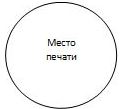  Акт выявления подставного лица в ходе запуска или проведения тестирования
      Организация образования ___________________________________________________________________________________________________________________________код наименованиеДата"______"___________ 20 ____г. Время______ ч. ________ мин.Уполномоченный представитель Министерства _______________________________Ф.И.Овыявлен факт попытки входа в здание организации образования для сдачитестирования вместо тестируемого __________________________________________(Ф.И.О. (при его наличии) и ИКТ) гражданина_________________________________________________________________________Ф.И.О (при его наличии)Учитывая данный факт, постановили:Тестируемого ____________________________________________________________Ф.И.О (при его наличии)в здание организации образования для сдачи тестирования не допускать/изъятьэкзаменационный материал и удалить из аудитории №______ с аннулированиемрезультатов тестирования Ф.И.О (при его наличии) ___________________ ИКТ ____С актом ознакомлены:________________________________________________________________________(подпись и Ф.И.О (при его наличии) тестируемого/подставного лица________________________________________________________________________(подпись и Ф.И.О (уполномоченного представителя Министерства)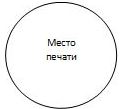  Перечень утративших силу некоторых приказов Министерства образования и науки Республики Казахстан
      1. Приказ Министра образования и науки Республики Казахстан от 28 января 2016 года № 94 "Об утверждении Правил проведения внешней оценки учебных достижений" (зарегистрирован в Реестре государственной регистрации нормативных правовых актов под № 13287, опубликован 17 марта 2016 года в информационно-правовой системе "Әділет").
      2. Приказ исполняющего обязанности Министра образования и науки Республики Казахстан от 10 марта 2017 года № 109 "О внесении изменений в приказ Министра образования и науки Республики Казахстан от 28 января 2016 года № 94 "Об утверждении Правил проведения внешней оценки учебных достижений" (зарегистрирован в Реестре государственной регистрации нормативных правовых актов под № 14994, опубликован 20 апреля 2017 года в Эталонном контрольном банке нормативных правовых актов Республики Казахстан в электронном виде).
      3. Приказ Министра образования и науки Республики Казахстан от 28 сентября 2018 года № 517 "О внесении изменений в приказ Министра образования и науки Республики Казахстан от 28 января 2016 года № 94 "Об утверждении Правил проведения внешней оценки учебных достижений" (зарегистрирован в Реестре государственной регистрации нормативных правовых актов под № 17511, опубликован 18 октября 2018 года в Эталонном контрольном банке нормативных правовых актов Республики Казахстан в электронном виде).
      4. Приказ исполняющего обязанности Министра образования и науки Республики Казахстан от 29 января 2020 года № 42 "О внесении изменений и дополнений в приказ Министра образования и науки Республики Казахстан от 28 января 2016 года № 94 "Об утверждении Правил проведения внешней оценки учебных достижений" (зарегистрирован в Реестре государственной регистрации нормативных правовых актов под № 19986, опубликован 6 февраля 2020 года в Эталонном контрольном банке нормативных правовых актов Республики Казахстан в электронном виде).
					© 2012. РГП на ПХВ «Институт законодательства и правовой информации Республики Казахстан» Министерства юстиции Республики Казахстан
				
      Министр образования и наукиРеспублики Казахстан 

А. Аймагамбетов
Приложение 1 к приказу
Министра образования и науки
Республики Казахстан
от 5 мая 2021 года № 204Приложение 1
к Правилам проведения
мониторинга образовательных
достижений обучающихсяПриложение 2
к Правилам проведения
мониторинга образовательных
достижений обучающихсяПриложение 2 к приказу
Министр образования и науки
Республики Казахстан
от 5 мая 2021 года № 204